COM BASE NOS CARTAZES APRESENTADOS NA PÁGINA 13 DA APOSTILA  APRENDE BRASIL MONTE UM CARTAZ EM INGLÊS DE UM FILME OU DE UMA EXPOSIÇÃO. ELE DEVE CONTER O NOME DO FILME (OU DA EXPOSIÇÃO), AS DATAS QUE ESTARÃO EM CARTAZ, OS HORÁRIOS E OS VALORES DOS INGRESSOS, COMO NOS EXEMPLOS CITADOS. AS INFORMAÇÕES DEVERÃO ESTAR TODAS EM INGLÊS. POR FIM, PODEM ILUSTAR DE ACORDO COM O TEMA QUE ESCOLHERAM. ESTE TRABALHO SERÁ AVALIATIVO.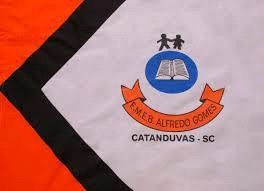 ESCOLA MUNICIPAL DE EDUCAÇÃO BÁSICA ALFREDO GOMES. DIRETORA: IVÂNIA AP. NORA.ASSESSORA PEDAGÓGICA: SIMONE ANDRÉA CARL. ASSESSORA TÉCNICA ADM.: TANIA M. N. DE ÁVILA. CNPJ – 78.502.697/0001-96 - FONE 3525 6555 BAIRRO CENTRO OESTECATANDUVAS – SC ANO 2021DISCIPLINA: LÍNGUA INGLESAPROFESSORA: VANICE DORÉ BISSANITURMA: 5º ANO SEQUÊNCIA LET’S GO TO THE MUSEUM! - AULA 03NAME: _____________________________________